муниципальная бюджетная дошкольная образовательная организация «Детский сад «Ладушки»Лебяжьевский районр.п. Лебяжье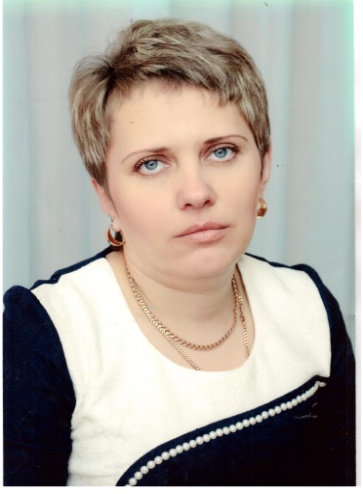 Груздева Любовь ВикторовнавоспитательТема опыта «Организация работы по защите прав детей в детском саду»ВведениеС первых шагов ребенок начинает выстраивать свои отношения с окружающим миром и чтобы осмысленно в нем ориентироваться, он должен научиться их выстраивать на правовой основе.  Начинать работу по правовому воспитанию необходимо с дошкольного возраста, пока его личность еще не сформировалась, поэтому я и выбрала данную тему.1.АктуальностьПроблемой является знакомство самих детей с их правами. Это сложная работа. Абстрактность самого понятия «право» - ребенку дошкольного возраста сложно осознать. Опираясь на ведущий принцип наглядности, понятно, что знакомить детей с Конвенцией (их правами) необходимо с помощью иллюстрированного материала, которые должны изображать соблюдение прав и норм, касающихся ребенка.2.ЦельЦель моих занятий состоит в том, чтобы каждый ребенок поставил себя в воображаемой ситуации на место героя и «проиграл» возможные варианты поиска их решения.3.ЗадачиХотелось бы обратить внимание на то, что разъясняя ребенку его права, необходимо упоминать о его обязанностях. В последнее время на лицо недостатки воспитания и пробелы в знаниях. Моя задача как воспитателя – познакомить детей не только с их правами, но и обязанностями.4.Содержание опыта работы4.1.Проблемой правового воспитания детей дошкольного возраста занимались и занимаются такие педагоги  как Доронова Т.И., Бурэ С.Р., Соловьева Е.В., Козлова С.А. Доктор педагогических наук Козлова С.А. отмечает, что нужно сформировать у ребенка представление о самом себе, о его правах и обязанностях, оценивать отношение к социальным явлениям, фактам, событиям, умение применять полученную информацию в разнообразных формах собственной деятельности.4.2. Методы и приемы работы. Наш детский сад реализует образовательную программу дошкольного образования на основе комплексной программы «Радуга» под редакцией Е.В. Соловьевой.С целью выявления правовой культуры, мною был проведен анализ сформированности данных интегрированных качеств у детей среднего дошкольного возраста, где была использована методика «Права ребенка». На этапе первоначальной диагностики мы видим, что с низким уровнем 48% детей, 52% - средний уровень. А на этапе промежуточной диагностики прослеживается положительная динамика: высокий	 уровень правового развития – 20%; средний уровень – 55%; низкий уровень – 25%.Каждый ребенок должен знать свои права и обязанности. Помочь ему в этом можем мы – взрослые, используя разные формы работы. Познакомить ребенка в доступной форме с такими правами, как право жить и воспитываться в семье, право на имя, отчество, фамилию, право на охрану здоровья, право на образование, на воспитание в образовательном учреждении, право быть гражданином своей страны и т. д.Организуя работу по данному направлению, я опиралась на  ведущие для дошкольников виды деятельности: игровую и художественно-продуктивную:       - ролевые, театрализованные и дидактические игры;- игры и упражнения на развитие эмоциональной сферы, коммуникативных навыков и умений;- решение проблемных задач, поиск решений от своего имени или именигероя: если бы я был гадким утенком: если бы я поймал золотую рыбку;если бы я вдруг превратился в:-  дидактические игры: "Я имею право:" "Чьи права нарушены?", "Назови права героев", "Выбери право".-наблюдение. Например, предлагаю детям понаблюдать, как относятсяблизкие люди друг к другу, прощают ли они обиды, как их друзья относятся к обидчикам, что радует и что огорчает друзей и близких. Этот прием способствует развитию эмпатии и эмоциональной отзывчивости у детей, а значит, и реализации права на дружбу, внимание, заботу.- метод драматизации упражняет детей в умении "вчувствоваться" в другого, войти в его положение. Каждому ребенку присуще "театральный инстинкт"– стремление посредством игры побывать в роли другого, расширив тем самым границы своего бытия. Это помогает острее реагировать на поведение окружающих людей и животных.проблемно-поисковые методы: отгадывание загадок, разгадываниеребусов, решение кроссвордов.Учитывались физиологические, психологические особенности детей группы, в которой проводилась данная работа.       Использовались такие формы и приемы, как встреча со знакомыми сказочными героями, тематические праздники, беседы на темы: «Право на имя», «Право на жилье», создание альбома: «Права ребенка».Полученные знания детей о своих правах могут быть пополнены и закреплены в интересных для ребенка видах детской деятельности. Очень важно дать возможность детям применить полученные знания в практической деятельности - творческих и развивающих играх, попытаться использовать эти знания в общении с другими детьми. В рабочей тетради  подобраны задания и игры по правовому воспитанию детей 4-5 лет, которые помогут закрепить знания о своих правах.	Параллельно проводилась работа с родителями. Она строилась на основе взаимодоверия, доброжелательного отношения  друг к другу. Использовала такие формы работы как анкетирование, где выяснилось, что 69 % - не знают, что такое Конвенция о правах ребенка;10 % - слышали;21 % - знают.Создавался альбом «Моя семья» (семейные традиции), а также папка – раскладушка на тему «Права ребенка».В ходе образовательной деятельности у детей сформировались  первичные представленияо своих правах на любовь; заботу и внимание со стороны взрослых;       приемлемый уровень жизни;      -    на отдых;     -     на защиту от всех форм насилия.      Дети переживают случаи нарушения прав героев сказок, помнят о них, стремятся сами быть лучше.         Совместная работа детского сада и семьи по проблеме правового воспитания дошкольников помогла взрослым и детям стать ближе, научила прислушиваться  и понимать друг друга.Мои дальнейшие планы:       Пополнять свои знания, изучая материалы и работы по данной теме, а также новинки методической и научно-исследовательской литературы.        Совершенствовать умения и навыки в работе с детьми по воспитанию правовой культуры, применять инновационные технологии, проекты, необходимые для наиболее успешной работы по данной области.Литература1. Алешина Н.В. «Ознакомление дошкольников с окружающей и социальной действительностью», М., 2001 г.2.Бабич Л.Н. «365 увлекательных занятий для дошкольников», М., 2000 г.3.Буре С.Р. «Дружные ребята: воспитание гуманных чувств и отношений у дошкольников», М., 2007 г.4.Доронова Т.Г. «Защита прав и достоинств ребенка в дошкольном учреждении и семье», / «Д.в.»/, № 8, 2001 г.5.Знакомим дошкольников с Конвенцией о правах ребенка, М., 2004г5.Козлова С.А. «Мы имеем право», М., 2010 г.6.Соловей С.А. «Реализация Конвенции о правах ребенка в ДОУ», М., 2005 г.7.Соловьева Е.В. «Знакомим дошкольников с Конвенцией о правах ребенка», М., 2005г.           8. Харитончик  Т.А. «Правовое воспитание», Волгоград, 2013г.